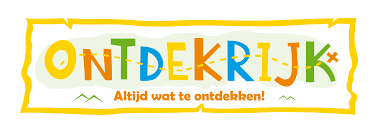 Nieuwsbrief nr. 17 vrijdag 22 januari 2021Geachte ouders,Het is alweer de 3e week na de kerstvakantie dat de scholen zijn gesloten. Ook al raken we er enigszins aan gewend, toch blijft het vreemd zo’n lege school. We missen de kinderen enorm. Ook voor de ouders is het niet gemakkelijk, om de kinderen thuis aan het werk te krijgen of te houden. We leven met jullie mee. Helaas blijven de scholen de komende twee weken ook nog gesloten. En de vooruitzichten zijn somber. Het kan nog weleens langer gaan duren.Ophaalmomenten nieuwe lespakkettenOmdat de lockdown langer duurt, moeten er nieuwe lespakketjes worden opgehaald.En wel op maandag 25 januari.Groep 3			van 8.30 tot 9.00 uurGroep 1-2A  			van 9.00 tot 9.30 uurGroep 1-2B			van 9.30 tot 10.00 uurGroep 4			van 10.00 tot 10.30 uurGroep 5			van 10.30 tot 11.00 uurGroep 8 			van 12.00 tot 12.30 uurHet werk van groep 6-7 is vandaag al opgehaaldCito toetsenNormaal gesproken is dit de periode waarop de M toetsen van Cito worden afgenomen. De PO-raad en Cito hebben gezegd dat de Citotoetsen pas zullen worden afgenomen, als de scholen weer opengaan. En dan niet meteen de eerste dag, maar pas na 2 weken dat de kinderen weer op school zijn. Groep 8Voor de kinderen van groep 8 maken we een uitzondering. Zij moeten hun definitief schooladvies krijgen. Vanaf deze week krijgen de kinderen van groep 8 (in 3 groepen) 1x per week les, en wel op maandag (groep I) – woensdag (groep II) – vrijdag (groep III), van 9.00 tot 12.00 uur. De kinderen van de andere groepen volgen de les online.De komende periode zal meester Rutger de Citotoetsen in delen afnemen, zodat die mee genomen kunnen worden bij het definitief schooladvies. Dat schooladvies moet half maart zijn geformuleerd.Lyceo – overstapprogrammaDeze week hebben de kennismakingsgesprekken plaats gevonden tussen medewerkers van Lyceo & de kinderen van groep 8. De komende dinsdagen & donderdagen krijgen de kinderen bijles op gebied van rekenen, spelling, begrijpend lezen. Dit om de overstap naar het VO te vergemakkelijken.OnlinelessenElke dag zijn er momenten waarop de leerkracht online is. Meestal voor het geven van instructie, soms voor een gesprek met de klas hoe het gaat. De meeste kinderen verschijnen online. Sommige af en toe, een enkeling helemaal niet. Dat is raar. Dat kinderen thuisonderwijs krijgen, betekent niet dat ze vrij zijn. Alle kinderen worden geacht om in te loggen en de lessen te volgen. De leerkrachten laten via de mail weten wanneer deze online momenten plaatsvinden. De ouders van de kinderen die we niet kunnen bereiken, worden volgende week door school gebeld. Misschien is er een goede reden waarom het kind niet online is. Dan kijken we hoe we dat kunnen oplossen. Is er geen goede reden, dan zullen we de leerplichtambtenaar hierover informeren.Nationale VoorleeswedstrijdOnze school doet dit jaar tijdens de nationale voorleesdagen mee aan de Nationale Voorleeswedstrijd. Er zijn in de groepen 7 en 8 in december verkiezingen gehouden, wie er volgens de groep de beste voorlezer was van de klas. Hier kwamen twee leerlingen uit, die de afgelopen week tegen elkaar hebben voorgelezen.                                                                                                         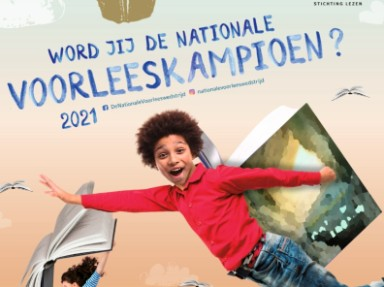 Hier is een winnaar uitgekomen, dit is Abdul-Mokhir van groep 8!  Van harte gefeliciteerd, Abdul-Mokhir! Aanstaande woensdag zal de kwartfinale plaatsvinden van de Nationale Voorleeswedstrijd, en hier zal Abdul-Mokhir onze school vertegenwoordigen. Wij wensen Abdul-Mokhir heel veel succes en veel plezier met voorlezen op woensdag!  Huiswerkschema 2020-2021    De nieuwsbriefcommissie wenst u een fijn weekend, Kirsten Klomp & Eric Heugens 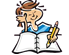 Maandag     25-01  Dinsdag     26-01   Woensdag      27-01 Donderdag     28-01 Vrijdag     29-01 NT2 groep    Leren woordjes Mondeling Nederlands   Pictolezen   Leren    woordjes Mondeling Nederlands   Pictolezen   Leren    woordjes Mondeling Nederlands   Pictolezen   Leren woordjes Mondeling Nederlands   Pictolezen   Leren    woordjes Mondeling Nederlands   Pictolezen   